1. Find ten health problem and treatment words in the word search.2. Find the odd one out.1 cold – cough – rash – stuffy nose2 fever – backache – earache - headache3 chicken pox – headache – measles - rash4 injection – medicine – syrup –     X-ray5 acupuncture – hospital – massage – diet6 bleed – dentist – doctor - nurse3. Put the letters in the correct order.1 aaheecr: 	_________________2 gtnrheic:	_________________3 tiismvan:	_________________4 horetsotar:	_________________5 oeinintjc:	_________________6 uyrps:	_________________7 nolrgeebk:	_________________8 ecpixhnko:	_________________9 ohoatehtc:	_________________10 ndcmieei:	_________________4. What are they?dizzy      sneeze   fever      measles   bandage      1 An illness that makes small red spots come on your skin: _____________2 If you have it, your body is too hot because you are ill: ______________3 If you feel it, you feel that everything is turning round and round and that you are going to fall: _______________4 A long piece of white cloth that you put around a part of the body that is hurt: ______________5 Send air out of your nose and mouth with a sudden loud noise, for example because you have a cold: ____________5. Look at the pictures and write appropriate advice for each.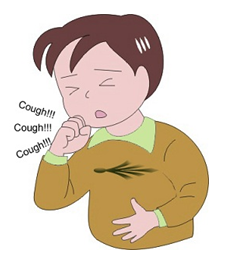 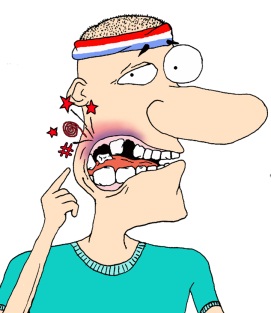 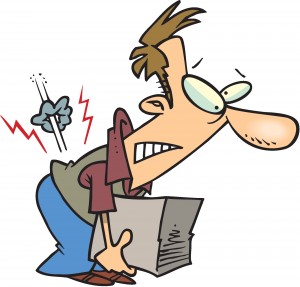 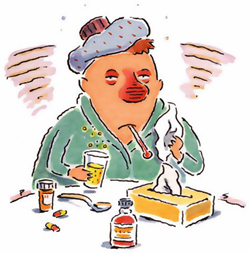 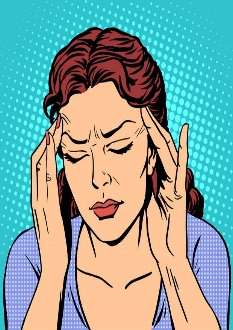 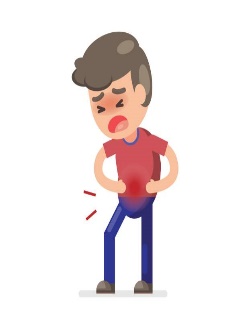 6. Choose from the advice belowYou look terrible.I think you _____________________.You work at the office until 11 o’clock every night this week.You_____________________.It’s Jane’s birthday on Saturday so I think we _____________________.Listen to the terrible cough.She _____________________.He always gives you the wrong advice.You ___________________________.My train leaves at 6 o’clock tomorrow morning so I _____________________.Your hair is in your eyes.Don’t you think you _____________________?Everything will be all right.You _____________________.TARFCIPCACOLDOLRTEMVOUUDRASEKITGRECNAASTHMARESAZIPALAELPILLSCSZEVEARACHESWBANDAGE